Blatt 1Arbeitsblätter Grundstufe DaFWie heißt das?Das ist . . . . . . . . . . . . . . . . . . . . . . ... . . . . . . . . . . . . . . . . . . . . . . . . . . . . . . . . ... . . . . . . . . . . . . . . . . . . . . . . . . . . . . . . . . ... . . . . . . . . . . . . . . . . . . . . . . . . . . . . . . . . ... . . . . . . . . . . . . . . . . . . . . . . . . . . . . . . . . ... . . . . . . . . . . . . . . . . . . . . . . . . . . . . . . . . ... . . . . . . . . . . . . . . . . . . . . . . . . . . . . . . . . ... . . . . . . . . . . . . . . . . . . . . . . . . . . . . . . . . ... . . . . . . . . . . . . . . . . . . . . . . . . . . . . . . . . ... . . . . . . . . . . . . . . . . . . . . . . . . . . . . . . . . .Wortschatz: Artikel; Thema: WohnungArbeitsblattAutor: Holger Schwenkewww.schubert-verlag.deDasMaterialdarfmitQuellenangabefürUnterrichtszweckegenutztundvervielfältigtwerden.EinekommerzielleNutzungunterliegtdemUrheberrecht.©SCHUBERT-VerlagLeipzig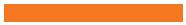 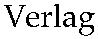 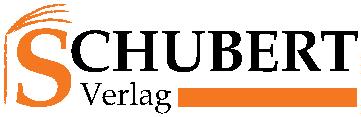 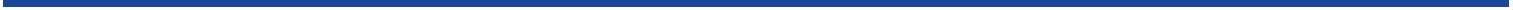 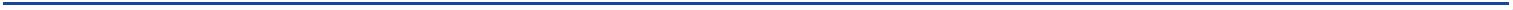 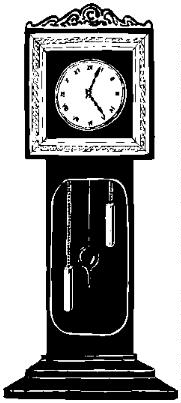 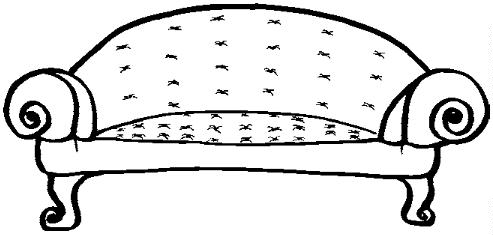 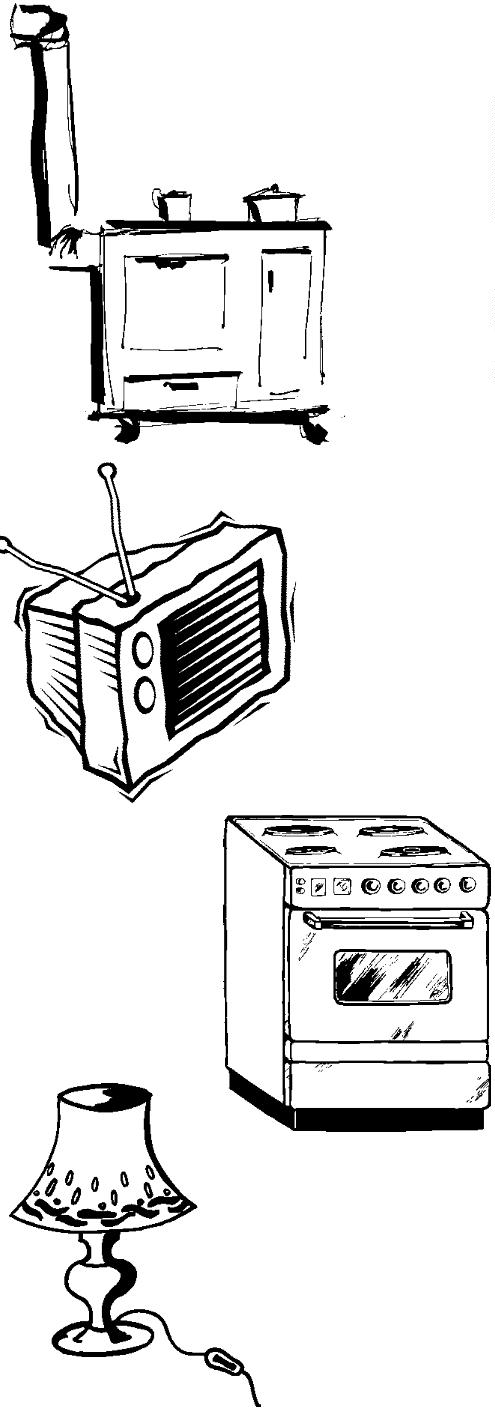 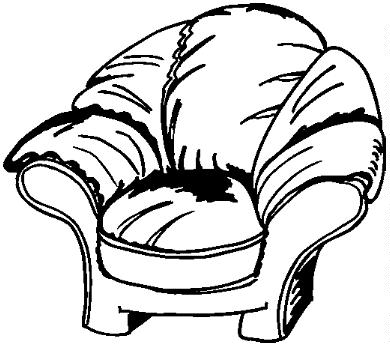 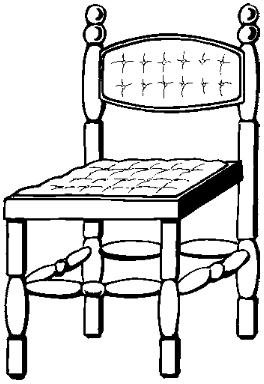 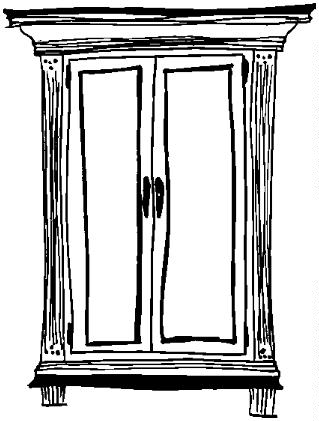 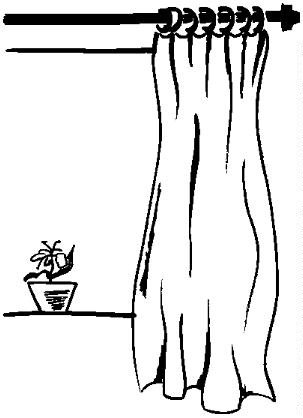 